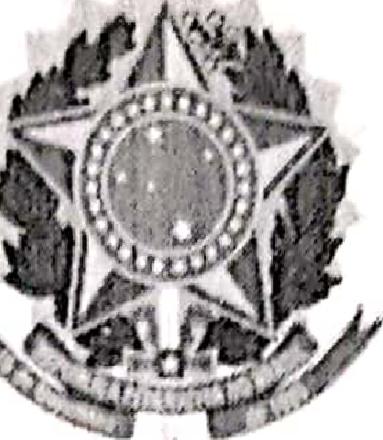 SERVICO PIALICO FEDERALCONSELHO DE ARQUITETURA E URBANISMO DO ESTADO DO 
AMAPÁATA DA PRIMEIRA SESSAO PLENARIA EXTRAORDINARIA 
PARA APROVACAO DO REGIMENTO GERAL DO CONSELHO 
DE ARQUITETURA E URBANISMO DO AMAPAREALIZADA EM 13 DE DEZEMBRO DE 2011Aos Treze dias do mês de Dezembro do ano de 2011 as 19h00, na RuaLeopoldo Machado, n° 1143 A, Bairro Jesus de Nazaré, na Cidade de Macapá, reuniram-se na Primeira Sessão Plenária Extraordinária para aprovar na Ordem do dia o Regimento Geral do Conselho de Arquitetura e Urbanismo do Amapá. Estiveram presentes o Presidente do CAU-AP o Arquiteto Jose Alberto Tostes, a Vice Presidente do CAUAP a arquiteta Izoneth de Nazaré Oliveira Nunes Aguillar, e os conselheiros: Rubens Camilo de Alencar, Danielle Costa Guimarães, Eumenides de Almeida Mascarenhas, Claudio Nascimento Feio e Claudio Mimi° Costa Muniz. Inicialmente o presidente declarou aberto os trabalhos da sessão Plenária Extraordinária de aprovação do Regimento Geral do CAU-AP. Foi feita a leitura da minuta do Regimento pela conselheira Danielle Costa Guimaraes, registrando os destaques no texto proposto. A discussão do texto ocorreu até o Capitulo VII, neste momento foi sugerido pelo conselheiro Claudio Feio que a sessão fosse interrompida e dada continuidade no dia 15 de dezembro de 2011. A proposta foi submetida ao plenário, sendo aprovada por unanimidade. Aos quinze dias do mês de Dezembro do ano de 2011 as 18h00, na Rua Leopoldo Machado, n° 1143 A, Centro, na Cidade de Macapá, foi dado continuidade a Sessão Plenária Extraordinária, para analise e aprovação do Regimento Geral do Conselho de Arquitetura e Urbanismo do Amapá. Estiveram presente o Presidente José Alberto Tostes, a Vice-Presidente Izoneth de Nazaré oliveira Nunes Aguillar, e conselheiros: Danielle Costa Guimarães, Eumenides de Almeida Mascarenhas, Jocimar Melo da Paixão e Cláudio Márcio Costa Muniz. Todos os conselheiros apresentaram destaques para serem analisados e devidamente ajustados ai texto da proposta de Regimento do CAU-AP. Os destaques foram aprovados, sem ressalvas. Após à leitura de todos os destaques o presidente do CAU-AP, agradeceu a presença de todos e declarou encerrados os trabalhos desta Sessão Plenária Extraordinária, que foi lavrada e assinada pela conselheira Izoneth Nazaré Oliveira Nunes Aguillar às 21h10.Macapá, 15 de Dezembro de 2011.IZONETH NAZARÉ OLIVEIRA NUNES AGUILLARCONSELHEIRA DO CAU/AP